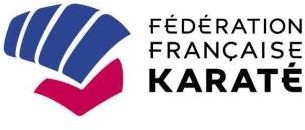 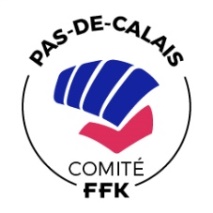 Comité Départemental de Karaté et Disciplines Associées du Pas de CalaisResponsable Départemental des Grades : M. Serge CAL FICHE D’INSCRIPTION A L’EXAMEN DE GRADE TOUTES DISCIPLINES1er DAN 	2ème DAN 	3ème DANDate de l’examen : ……../………/…..…	Lieu de l’examen ……………………………………. Discipline………………………………………..     FEMININ	         MASCULIN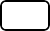 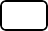 NOM ..................................................................... PRENOM ..................................................... Age ……….ans (le jour de l’examen)Adresse................................................................................................................Code Postal………………………Ville……………………………………………….Mail.................................................................................................Téléphone ...............................................     Voie Traditionnelle		      Voie Compétition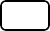 Kata	CombatPoints de bonification de stage 1 point                       2 points                       3pointsJoindre impérativement l’historique de vos licences (incluant la saison en cours). L’historique  est à télécharger sur le site fédéral suivant : https://ffkda-goal.multimediabs.com/loginVotre dossier doit être envoyé 1 mois avant la date de passage de grade uniquement par mail à l’adresse suivante : cdkda62.grades@gmail.comAprès analyse de votre dossier, vous recevrez un mail de confirmation dans lequel vous serez informédes éléments à présenter le jour de l’examen.Pour toute question, vous pouvez contacter : Responsable des grades : Serge Cal (06.18.41.40.16)Secrétaire aux grades : Laurent Zélazny (06.25.35.48.33)NOTE DES UNITES DE VALEUR DEJA OBTENUES DANS LE GRADE PRESENTENOTE DES UNITES DE VALEUR DEJA OBTENUES DANS LE GRADE PRESENTEKIHON :KIHON IPPON KUMITE :KATA :BUNKAI :JIYU IPPON KUMITE :JU KUMITE / RANDORI :